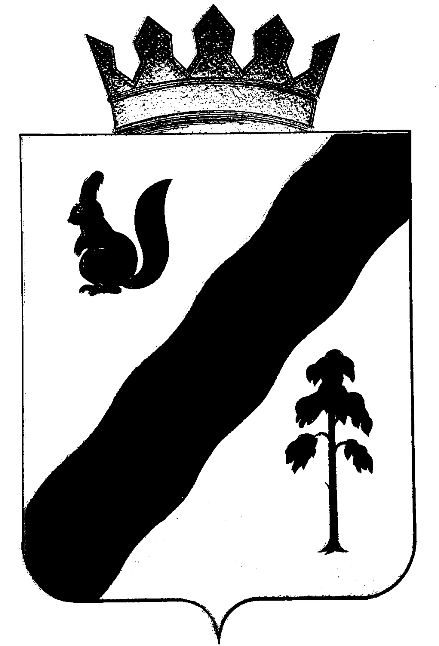 ПОСТАНОВЛЕНИЕАДМИНИСТРАЦИи ГАЙНСКОГО МУНИЦИПАЛЬНОГО округа ПЕРМСКОГО КРАЯО внесении изменений в постановлениеадминистрации Гайнского муниципального округа от 25.04.2022г. №324 «Об обеспечении отдыха,  оздоровления и занятости  детей Гайнскогомуниципального округа  в 2022 году»В соответствии с Федеральным Законом от 06.10.2003 года  №131-Ф3 «Об общих принципах организации местного самоуправления в Российской Федерации», в целях приведения в соответствие нормативно-правовых актов администрация Гайнского муниципального округа ПОСТАНОВЛЯЕТ:1.Внести в постановление администрации Гайнского муниципального округа от 25.04.2022г. №324 «Об  обеспечении  отдыха,  оздоровления и занятости  детей Гайнского муниципального округа  в 2022 году» следующие изменения:1.1.пункт 18 «Установить норматив питания детей в лагерях с дневным пребыванием  140,00 рублей в день;  оплату стоимости путёвок в лагерях с дневным пребыванием детей на базе образовательных учреждений, приобретаемых и финансируемых за счёт средств   краевого бюджета, в размере 80% фактической стоимости питания, при размере доплаты из средств родителей 20% стоимости питания, при этом средства родительского взноса могут быть израсходованы на продукты питания» изложить в следующей редакции:«Установить норматив питания детей 140,00 рублей в день  в лагерях с дневным пребыванием при МБОУ «Лесокамская ООШ», МБОУ «Кебратская ООШ», МБОУ «Верхнестарицкая СОШ», МБОУ «Усть-Ченовская СОШ», МБОУ «Сергеевская СОШ», МБОУ «Онылская ООШ», 170,00 рублей в день при лагерях с дневным пребыванием при  МБОУ «Гайнская СОШ», МБУ ДО «Детская школа искусств «Гармония», ММБУК «Культурно-методический центр»;  оплату стоимости путёвок в лагерях с дневным пребыванием детей на базе образовательных учреждений, приобретаемых и финансируемых за счёт средств   краевого бюджета, в размере 80% фактической стоимости питания, при размере доплаты из средств родителей 20% стоимости питания, при этом средства родительского взноса могут быть израсходованы на продукты питания».1.2.в приложении 4 «Средняя стоимость путёвок в лагерях с дневным  пребыванием, разновозрастных отрядах, малозатратных формах отдыха,  трудовых бригадах за счёт средств местного  и краевого бюджетов,   родительских взносов» позицииизложить в следующей редакции1.3.распределение средств на  организацию оздоровления и отдыха детей в 2022 году по направлениям расходов и источникам финансирования (приложение 6) утвердить в новой редакции,1.4.в приложении 3 позицию изложить в следующей редакции2.Изменения вступают в силу с момента подписания.Глава  муниципального  округа – глава администрации                                                                  Гайнского муниципального округа                                           Шалгинских Е.Г.УТВЕРЖДЕНОпостановлением администрации Гайнского муниципального округа Пермского края от 25.05.2022 №388ЛИСТ  СОГЛАСОВАНИЯВид (распоряжение, постановление) и заголовок проекта документаПостановление «О внесении изменений в постановление администрации Гайнского муниципального округа от 25.04.2022г. №324 «Об  обеспечении  отдыха,  оздоровления и занятости  детей Гайнского  муниципального округа  в 2022 году» Руководитель структурного подразделения    администрации района, других учреждений                                 и организаций, представляющих проект  Анфалова Н.Л.(должность, инициалы, фамилия, личная подпись, дата)Распоряжение, постановление направить:Всего______   экз.                                             Получено для отправки  _______________________                                                                                    кол – во экз.                 дата, личная подпись                                                                            Направлено по списку    ______________________дата, личная подписьИсполнитель                                           Н.Л. Анфалова, и.о. начальника РУО 2-15-30(фамилия, инициалы, должность, номер телефона, личная подпись)25.05.2022№388Тип организации отдыха детей и их оздоровления (количество дней в смену)Средняя стоимость путевок, приобретаемых за счет средств  местного и краевого бюджета, родительских взносовСредняя стоимость путевок, приобретаемых за счет средств  местного и краевого бюджета, родительских взносовТип организации отдыха детей и их оздоровления (количество дней в смену)Средняя стоимость пребывания в смену, рублейСредняя стоимость одного дня пребывания, рублей123Лагеря с дневным пребыванием (смена 21 день, 14 рабочих дней)2058,00147,00Лагеря с дневным пребыванием (смена 21 день, 15 рабочих дней)2205,00147,00Тип организации отдыха детей и их оздоровления (количество дней в смену)Средняя стоимость путевок, приобретаемых за счет средств  местного и краевого бюджета, родительских взносовСредняя стоимость путевок, приобретаемых за счет средств  местного и краевого бюджета, родительских взносовТип организации отдыха детей и их оздоровления (количество дней в смену)Средняя стоимость пребывания в смену, рублейСредняя стоимость одного дня пребывания, рублей123Лагеря с дневным пребыванием (смена 21 день, 14 рабочих дней)при МБОУ «Лесокамская ООШ», МБОУ «Кебратская ООШ», МБОУ «Верхнестарицкая СОШ», МБОУ «Усть-Ченовская СОШ», МБОУ «Сергеевская СОШ», МБОУ «Онылская ООШ»2058,00147,00Лагеря с дневным пребыванием (смена 21 день, 14 рабочих дней)при МБОУ «Гайнская СОШ», МБУ ДО «Детская школа искусств «Гармония»2478,00177,00Лагеря с дневным пребыванием (смена 21 день, 15 рабочих дней)  при МБОУ «Гайнская СОШ», ММБУК «Культуно-методический центр»2655,00177,0022ФОЦ «ОЛИМП»Гайнский округ. п.Гайны, ул. Дзержинского 40 а3022ФОЦ «ОЛИМП»Гайнский округ. п.Гайны, ул. Дзержинского 40  п.Харино, ул. Набережная 430Приложение6 Приложение6 Приложение6 Приложение6 Распределение средств  на организацию оздоровления и отдыха детей в 2022 году по направлениям расходам и источникам финансированияРаспределение средств  на организацию оздоровления и отдыха детей в 2022 году по направлениям расходам и источникам финансированияРаспределение средств  на организацию оздоровления и отдыха детей в 2022 году по направлениям расходам и источникам финансированияРаспределение средств  на организацию оздоровления и отдыха детей в 2022 году по направлениям расходам и источникам финансированияРаспределение средств  на организацию оздоровления и отдыха детей в 2022 году по направлениям расходам и источникам финансированияРаспределение средств  на организацию оздоровления и отдыха детей в 2022 году по направлениям расходам и источникам финансированияРаспределение средств  на организацию оздоровления и отдыха детей в 2022 году по направлениям расходам и источникам финансированияНаименование показателяк-во детей, услугстоимость путевки, услугиВсего расходовв том числе по источникам фининансирования:в том числе по источникам фининансирования:в том числе по источникам фининансирования:Наименование показателяк-во детей, услугстоимость путевки, услугиВсего расходовСредства краевого бюджетаСредства местного бюджетаРодительские взносыОздоровительные лагеря с дневным пребыванием детей (1 смена) 6322190,251 384 236,001 035 199,7861 936,00287 100,22Оздоровительные лагеря с дневным пребыванием малообеспеченных детей ( 1 смена)152198,0032 970,0031 500,001 470,00Оздоровительные лагеря с дневным пребыванием детей (2смена)952655,00252 225,00193 800,009 975,0048 450,00ЛТО (1,2 смены)1893083,06582 698,40582 698,40Проведения аккарицидной обработки территорий3577,43164 971,48117 055,25Образовательные услуги (гигиеническое обучение)99581,0057 519,0057 519,00Анализы (норовирус)97250,0024 250,0024 250,00Анализы (ОКИскринс)43750,0032 250,0032 250,00Оздоровительные лагеря кратковременного пребыванием детей в учреждениях культуры396700,00277 200,00277 200,00Оплата услуг по договорам ГПХ (медицинские работники) КМЦ; ДШИ2,05084,0010 168,0010 168,00Ежедневный подвоз детей в лагерях дневного пребывания при образовательных учреждениях65 000,0065 000,00Загородные лагеря ("Кувинский") 1 смена 2022206,87444 137,40390 840,9153 296,49Загородные лагеря ("Кувинский") 2 смена 2022206,87444 137,40390 840,9153 296,49Загородные лагеря ("Кувинский") 3 смена2022206,87444 137,40390 840,9153 296,49Загородные лагеря ("Кувинский") 4 смена 2022206,87444 137,40390 840,9153 296,49ИТОГО Загородные801 776 549,601 563 363,640,00213 185,96Администрирование полномочий87 276,7087 276,70Организованный подвоз детей (ГСМ) в ДЗОЛ25 000,0025 000,00Оплата труда по договорам ГПХ водителям 82000,0016 000,0016 000,00компенсация части затрат на пр-ие путевок родителям (санаторно-оздоровительные)130499,4430 499,4424 399,446 100,00компенсация части затрат на пр-ие путевок родителям (отдыха и оздоровления)322206,8766 620,6153 296,4713 324,14Резерв7 663,9712 478,35ВСЕГО РАСХОДОВ:4 857 660,322 996 500,001 293 000568 160,32Должность руководителя,наименование организацииИнициалы,фамилияДата поступленияпроекта, подписьЗамечания, предложенияЛичная подпись, датаЗаместитель главы района по социальной  и внутренней  политикеЦырдя Л.М.Заведующий организационно-правовым отделомШкудов О.П.директор МКУ «ЦБУ п. Гайны»;Бреева Г.К.Орготдел в электронном виде(если документ по основной деятельности)-1ММБУК «Культурно-методический центр»1Прокуратура   (если документ по основной деятельности)-11Управление образования-11